Precalculus Trigonometric Function Chart Fill out the chart for each of the functions listed. Graph these functions on a separate sheet of paper. Assume  (k is any integer). Use a graphing utility to help confirm your drawing.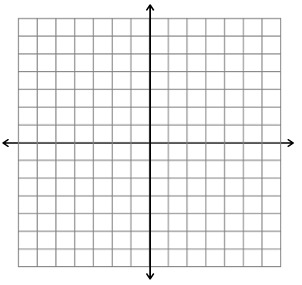 FunctionParent FunctionAmplitudePeriodAsymptotesVertical ShiftPhase Shift (Horizontal Shift)DomainRange